Câmara Municipal de Vargem Grande do Sul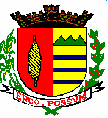 CNPJ: 54.683.818/0001-85Praça Washington Luís, 665 – Centro / Telefax: (0-19) 3641-1763CEP: 13.880-000 – Vargem Grande do Sul – SPwww.camaravgsul.sp.gov.br  -  E-mail: camaravgs@uol.com.brTERMO DE ADJUDICAÇÃO E HOMOLOGAÇÃOPROCESSO Nº 01/2023DISPENSA DE LICITAÇÃO Nº 01/2023OBJETO: Contratação de empresa especializada para fornecimento de 14 unidades de notebooks licença Microsoft WindoWs 11.Nos termos do inciso IV do Art. 71 da Lei Federal nº 14.133/2021, o Presidente da Câmara Municipal de Vargem Grande do Sul, no uso das atribuições que lhe são conferidas por Lei, tendo reconhecido e ratificado a Dispensa de Licitação nos termos do Processo em referência, cumpridos todos os requisitos e princípios estabelecidos em Lei, ADJUDICA o objeto à empresa ALEXANDRE AUGUSTO VIANTE – ME, CNPJ 32.816.440/0001-08 estabelecida à Rua Minas Gerais, 684, Município de Guarapuava, Paraná, com valor total de R$37.800,00 e HOMOLOGA o resultado do Processo de Dispensa de Licitação nº 01/2023.Vargem Grande do Sul, 05 de dezembro de 2023._________________________GUILHERME CONTINI NICOLAUPRESIDENTE DA CÂMARA MUNICIPAL